～ひとごとではなく，「自分ごと」，「みんなごと」として市民・行政が協働！～“みんなごと”のまちづくり推進事業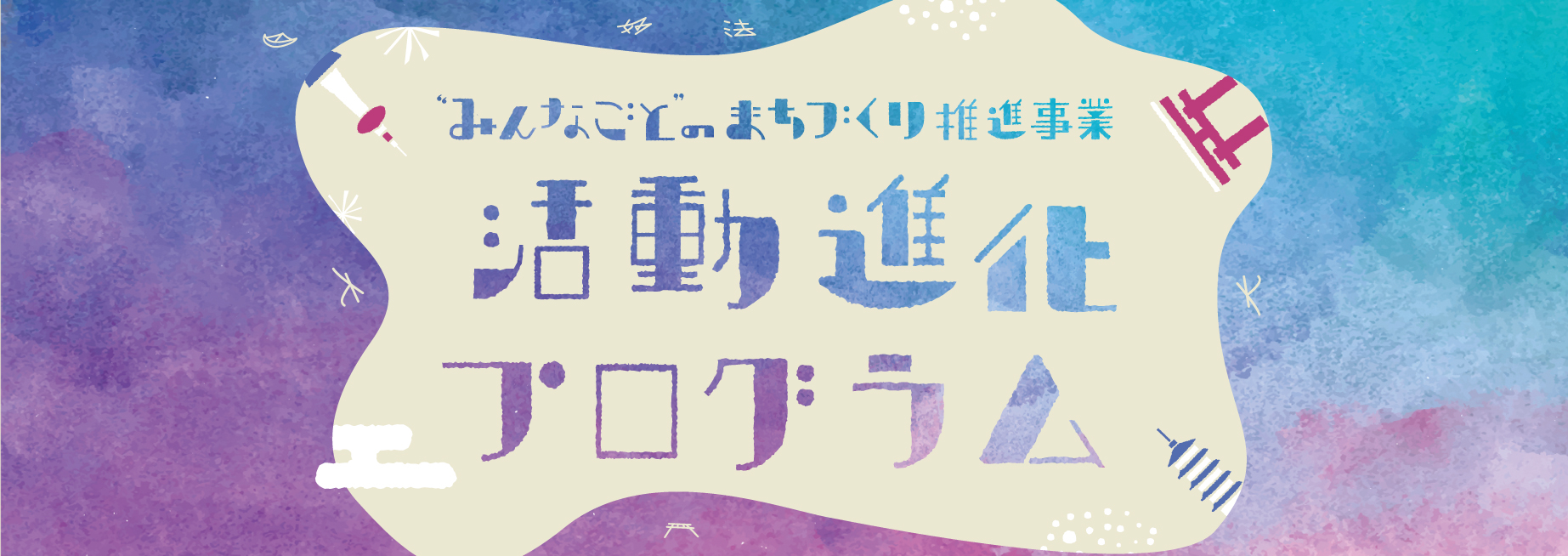 次ページ以降、記入欄の大きさは自由に変更してください。応募申請者の基本情報組織・事業概要提案概要お宝バンクに登録された提案に対する現在の状況をご記入ください。本プログラムに期待する具体的な支援内容現在、他からの支援を受けていますか？（丸をつけてください）　　　はい　　（支援制度名：　　　　　　　　　　　　　　　　　　　　　　　　）　　　いいえ　　　申請中　（支援制度名：　　　　　　　　　　　　　　　　　　　　　　　　）以上お宝バンクNo.：取組提案者名：募集期間：平成２９年７月３日（月）～ ７月２１日（金）ふりがなふりがな取組提案者名（法人格も併せてご記載ください）取組提案者名（法人格も併せてご記載ください）ふりがなふりがな代表者氏名代表者氏名ふりがなふりがな申請者氏名・役職（代表者と異なる場合）申請者氏名・役職（代表者と異なる場合）ＵＲＬＵＲＬ連絡先住所〒連絡先ＴＥＬ連絡先携帯電話連絡先E-MAIL設立年月　　　　　　　年　　　　　月　　　　　　　年　　　　　月　　　　　　　年　　　　　月　　　　　　　年　　　　　月役職員数等役員（理事）名非常勤スタッフ名役職員数等常勤スタッフ名ボランティア名役職員数等会員名主な
事業内容現在の活動内容・活動状況現在の活動内容・協力者や支援者など、活動に関係のある個人や団体（具体的な関係を記入してください）現状の課題提案の実現で得られる社会的効果